Prefeitura Municipal de Ponte NovaSECRETARIA DE EDUCAÇÃO    -   Estado de Minas Gerais  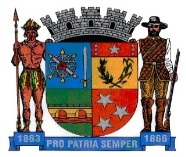    Disciplina: língua portuguesa          turma: 9º ano* Leia o texto abaixo com bastante atenção.“O sapo”	Era uma vez um lindo príncipe por quem todas as moças se apaixonavam. Por ele também se apaixonou a bruxa horrenda que o pediu  príncipe nem ligou e a bruxa ficou muito brava. “Se não vai casar comigo não vai se casar com ninguém mais!” Olhou fundo nos olhos dele e disse: “Você vai virar um sapo!” Ao ouvir esta palavra o príncipe sentiu estremeção. Teve medo. Acreditou. E ele virou aquilo que a palavra feitiço tinha dito. Sapo. Virou um sapo.ALVES, Rubem. A alegria de ensinar. Ars Poética, 1994.1. No trecho “O príncipe nem ligou e a bruxa ficou muito brava.”, a expressão destacada significa que:(A) não deu atenção ao pedido de casamento.(B) não entendeu o pedido de casamento.(C) não respondeu à bruxa.(D) não acreditou na bruxa.>>>>>>>>>>>>>>>>>>>>>>>>>>>>>>>>>>>>>>>>>>>>>>>>>>* Texto para as questões 2, 3 e 4.“AS AMAZÔNIAS”	Esse tapete de florestas com rios azuis que os astronautas viram é a Amazônia. Ela cobre mais da metade do território brasileiro. Quem viaja pela região não cansa de admirar as belezas da maior floresta tropical do mundo. No início era assim: água e céu.	É mata que não tem mais fim. Mata contínua, com árvores muito altas, cortada pelo Amazonas, o maior rio do planeta. São mais de mil rios desaguando no Amazonas. É água que não caba mais.SALDANHA, P. As Amazônias. Rio de Janeiro: Ediouro, 1995.2. No texto, o uso da expressão “água que não acaba mais” revela:(A) admiração pelo tamanho do rio.(B) ambição pela riqueza da região.(C) medo da violência das águas.(D) surpresa pela localização do rio.3. O texto trata:(A) da importância econômica do rio Amazonas.(B) das características da região Amazônica.(C) de um roteiro turístico da região do Amazonas.(D) do levantamento da vegetação amazônica.4. A frase que contém uma opinião é:(A) “cobre mais da metade do território brasileiro”.(B) “não cansa de admirar as belezas da maior floresta”.(C) “... maior floresta tropical do mundo”.(D) “Mata contínua [...] cortada pelo Amazonas”.* Leia o texto abaixo com bastante atenção.“A DOR DE CRESCER”	Período de passagem, tempo de agitação e turbulências. Um fenômeno psicológico e social, que terá diferentes particularidades de acordo com o ambiente social e cultural. Do latim ad, que quer dizer para, e olescer, que significa crescer, mas também adoecer, enfermar. Todas essas definições, por mais verdadeiras que sejam, foram formuladas por adultos.	“Adolescer dói” — dizem as psicanalistas [Margarete, Ana Maria e Yeda] — “porque é um período de grandes transformações. Há um sofrimento emocional com as mudanças biológicas e mentais que ocorrem nessa fase. É a morte da criança para o nascimento do adulto. Portanto, trata-se de uma passagem de perdas e ganhos e isso nem sempre é entendido pelos adultos.”	Margarete, Ana Maria e Yeda decidiram criar o “Ponto de Referência” exatamente para isso. Para facilitar a vida tanto dos adolescentes quanto das pessoas que os rodeiam, como pais e professores. “Estamos tentando resgatar o sentido da palavra diálogo” — enfatiza Yeda — “quando os dois falam, os dois ouvem sempre concordando um com outro, nem sempre acatando. Nosso objetivo maior talvez seja o resgate da interlocução, com direito, inclusive, a interrupções.”	Frutos de uma educação autoritária, os pais de hoje se queixam de estar vivendo a tão alardeada ditadura dos filhos. Contrapondo o autoritarismo, muitos enveredaram pelo caminho da liberdade generalizada e essa tem sido a grande dúvida dos pais que procuram o “Ponto de Referência”; proibir ou permitir? “O que propomos aqui” — afirma Margarete — “é a consciência da liberdade. Nem o vale-tudo e nem a proibição total. Tivemos acesso a centros semelhantes ao nosso na Espanha e em Portugal, onde o setor público funciona bem e dá muito apoio a esse tipo de trabalho porque já descobriram a importância de uma adolescência vivida com um mínimo de equilíbrio. Já que o processo de passagem é inevitável, que ele seja feito com menos dor para todos os envolvidos”. MIRTES Helena. In: Estado de Minas, 16 jun. 1996.5. No texto, o argumento que comprova a ideia de ser a adolescência um período de passagem é:(A) adolescentes sofrem mudanças biológicas e mentais.(B) filhos devem ter consciência do significado de liberdade.(C) pais reclamam da ditadura de seus filhos.(D) psicólogos tentam recuperar o valor do diálogo.Prefeitura Municipal de Ponte Nova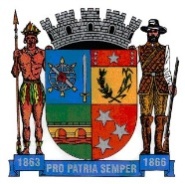 SECRETARIA DE EDUCAÇÃOEstado de Minas Gerais                 Língua portuguesa – 9º 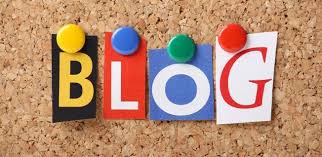 Vamos aprimorar o conhecimento sobre “blog”? Para isso, faça a seguinte pesquisa:Como os Blogs Surgiram?O Que é Um Blog?Para Que Serve Um Blog?Como Funciona Um Blog?O Que Significa Blogging?Quem São os Blogueiros?Por Que Pessoas e Empresas Têm Um Blog?Qual a Diferença Entre Site e Blog?Como Ganhar Dinheiro com Blog?Não deseje que as coisas sejam mais fáceis; deseje que você seja melhor.Bom trabalho!Prefeitura Municipal de Ponte Nova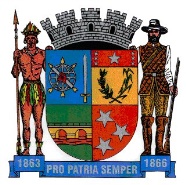 SECRETARIA DE EDUCAÇÃOEstado de Minas GeraisMATEMÁTICAO triangulo cujos lados medem 5cm, 12cm e 13 cm.É acutangulo			c) é oblusangulo É retângulo 			d) não existeO tringulo de lados 8,15 e 17cm:Um ângulo reto		c) três ângulos retosDois ângulos retos		d) um ângulo obtusoCom três segmentos e comprimentos iguais a 10 cm, 12cm e 23 cm, é possível ou não é possível formar um triangulo?Classifique quanto aos ângulos os triângulos cujos lados medem:5cm, 8 cm, 7 cm3 cm, 7 cm, 5 cm15 cm, 9 cm, 12 cm